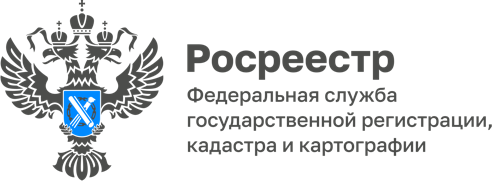 ПРЕСС-РЕЛИЗ16.06.2023Совещание с органами местного самоуправления: 
обсуждение важных вопросов и решение проблемУправлением Росреестра по Алтайскому краю в режиме видеоконференции проведен семинар с представителями органов местного самоуправления, осуществляющих муниципальный земельный контроль на территории городов Барнаула, Алейска, Белокурихи, Бийска, Горняка, Заринска, Змеиногорска, Новоалтайска, Рубцовска, Славгорода, Яровое, Каменского, Первомайского и Павловского районов.Взаимодействие Управления с органами, осуществляющими муниципальный земельный контроль, регламентировано Правилами взаимодействия федеральных органов исполнительной власти, осуществляющих федеральный государственный земельный контроль (надзор), с органами, осуществляющими муниципальный земельный контроль, утвержденными Постановлением Правительства РФ 
от 24.11.2021 № 2019. Как отмечает заместитель руководителя Управления Елена Саулина, подобные встречи всегда носят продуктивный характер, так как в рамках семинара приоритетными задачами является рассмотрение именно практических вопросов взаимодействия контрольно-надзорных органов в условиях действия ограничений контрольно-надзорной деятельности.